EQUAL OPPORTUNITIES MONITORING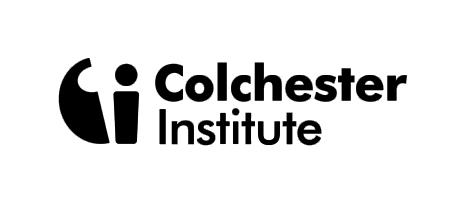 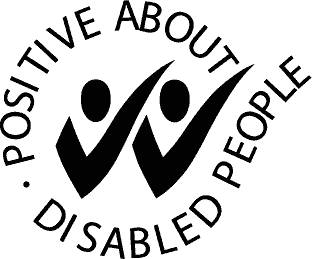 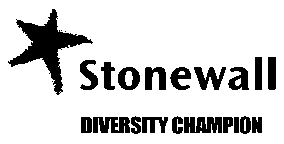 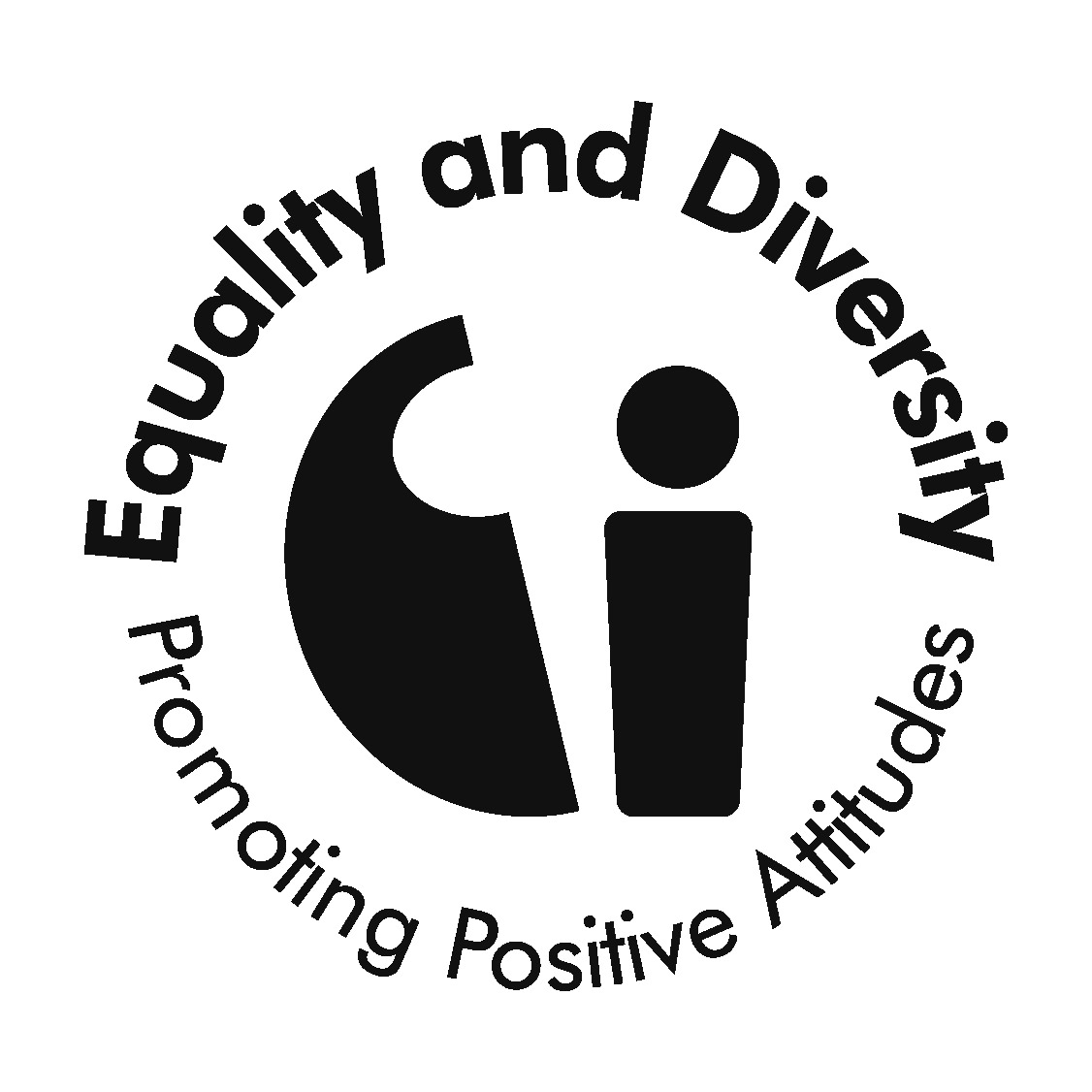 Colchester Institute is committed to a policy which actively promotes equal opportunities in all areas of its life and work. To assist in monitoring the effectiveness of this policy in its recruitment and employment procedures all applicants are asked to provide the following information.Full name:  (block capitals)	     Position applied for: 	     		Vacancy reference no:	     Gender:	Male		Female	      Date of birth:	           Ethnic Origin:Where did you see this vacancy? 	     Please state which website/publication where you first saw this vacancyDisability:As a holder of the Positive About Disabled People Two Tick Symbol, Colchester Institute supports the employment of individuals with disabilitiesDo you consider yourself to have a disability? A disability could be any physical or mental condition that has (or could have, if untreated) a substantial and long term effect on your ability to carry out normal day to day activities, for example, arthritis, epilepsy, audio or visual defect.I consent to this information being processed in the manner described below. Signed (please type name)	     				Date        Thank you for your assistance in our equal opportunities monitoring.  White Mixed/Multiple   ethnic groups Asian/Asian British Other ethnic group Prefer not to say Black/African/Caribbean/Black British Yes – rather not specify type   No Yes – Physical Impairment Yes – Physical Impairment Yes – Mental Health Yes – Learning Difficulty Prefer not to say